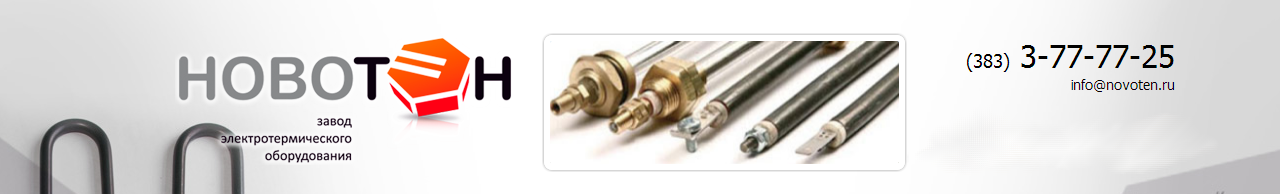 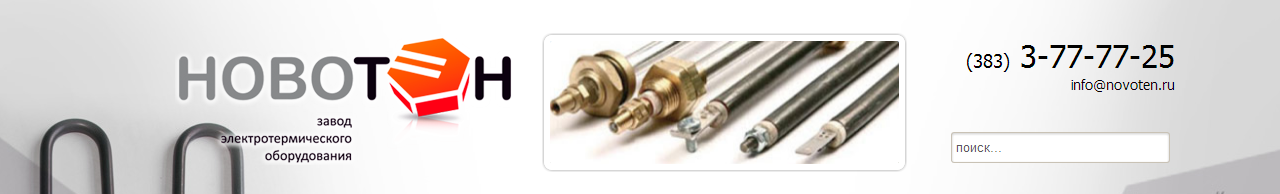 Коммерческое предложениеПроизводственный холдинг «HовоTЭH», дата основания 2000 г. - один из лидеров среди российских производителей трубчатых электронагревателей (TЭHов), специализируется на разработке и производстве нагревательных элементов, используемых в различных сферах хозяйственной деятельности.            Постоянный ассортимент и товарный запас, организация поставок любым видом транспорта, гарантийные обязательства, оптимальное соотношение цены и качества продукции, организация обучения персонала клиентов являются неотъемлемыми принципами нашей работы.           «НовоТЭН» применяет гибкую систему ценообразования, что позволяет занимать лидирующие позиции  в категории цена-качество.            Наша компания предлагает:Трубчатые электронагреватели (ТЭНы) по ГОСТ 13268-88Специальные нагреватели: патронные (ТЭНП), пластинчатые (СКП), хомутовые (ХН, ПХН).Электрообогреватели  и печи для бытовых и производственных помещений.Котлы электрические и проточные водонагреватели. Калориферы и калориферные установки.Тепловентиляторы и тепловые пушки.      Видя в Вас надежного  партнёра, «НовоТЭН» предлагает Вам сотрудничество и поставку на приемлемых для Вас условиях.       Если у Вас на сегодня имеется в работе какой-либо заказ по вышеуказанной продукции, просим связаться с нами для его обработки и формирования взаимовыгодного коммерческого предложения. С 1 января значительно увеличился ассортимент Блоков ТЭН (ТЭНБ) с резьбами G 1 ; G 2; G 2.С 1 марта существенно снижены цены на ТЭНы патронного типа (ТЭНП).        Так же Наша компания готова выполнить мелкосерийные или серийные токарно-фрезерные работы по чертежам или эскизам заказчика.        Мы обладаем собственным производством и парком необходимого оборудования для качественного выполнения токарных, фрезерных или заготовительных работ достаточно высокой степени сложности из различных марок сталей, меди, бронзы, латуни и инструментальной стали… С уважением к Вам, Коллектив завода электротермического оборудования        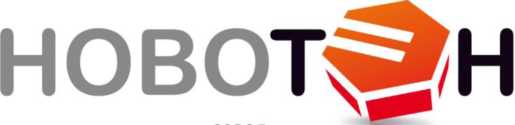 E-mail: info@novoten.ru тел. +7(383)3-77-77-25